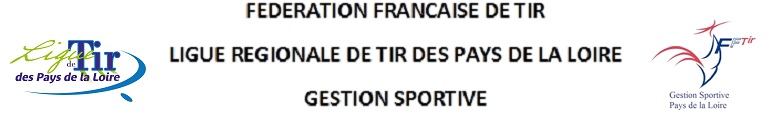 		CHAMPIONNAT REGIONAL DE TIR AUX ARMES REGLEMENTAIRESLes 4 & 5 Juin 2022 à DOUE LA FONTAINELIEU : 	Stand de Tir  - Bauge les Fours - DOUE LA FONTAINE (Tél 02.41.53.69.47)	Les Epinettes – VAUDELNAY – GPS :  N 47°09'47.315"  W  0°15'33.692"CONDITIONS D'ADMISSIONÊtre en possession de la licence 2021/2022 Etre qualifié à l’issue du championnat départemental Nota : la participation au Championnat régional est obligatoire pour s'inscrire au Championnat de FranceDEROULEMENT DES EPREUVESSelon le règlement de la Gestion Sportive de l’année en cours, munis de leur licence, les tireurs devront se présenter au bureau de contrôle des armes. Le championnat se déroulera selon le règlement TAR en vigueur.INSCRIPTIONSLes résultats des Départementaux doivent parvenir au RCL dès le lendemain des départementaux à :gestion.sportive.ligue@tirpaysdelaloire.fr avec copie à accueil.ligue@tirpaysdelaloire.frLes clubs inscrivent leurs tireurs qualifiés sur « SIEL », le site dédié à cet effet, accessible depuis le site internet de la Ligue en page « Compétitions » Les Clubs sont responsables des inscriptions à l'épreuve régionale et du paiement à la Ligue Aucune inscription individuelle hors de ce circuit ne sera prise en compte à l'échelon régional, en dehors des tireurs hors Ligue sous dérogation qui seront gérés par le RCLENGAGEMENTSLes engagements seront payés au moment de l’inscription sur le site dédié de la Ligue, « SIEL ».Le tarif est de 3.50 euros par tir.Pour les équipes : 3 tireurs, les inscriptions se feront avant le début de la compétition et sont gratuites.ACCUEILPour les repas, réserver avant le 20 mai par mail à racingclubtirdouessin@gmail.com Pour le planning, s'adresser à la Gestion Sportive de la Ligue, François CARDINAL : 06.18.06.04.59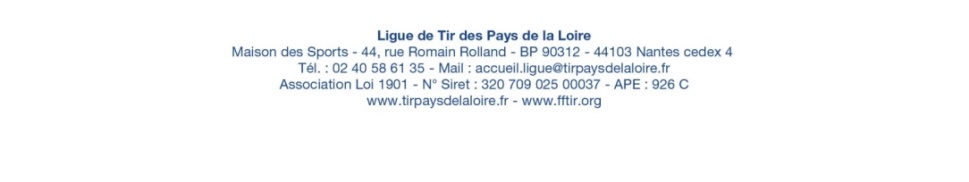 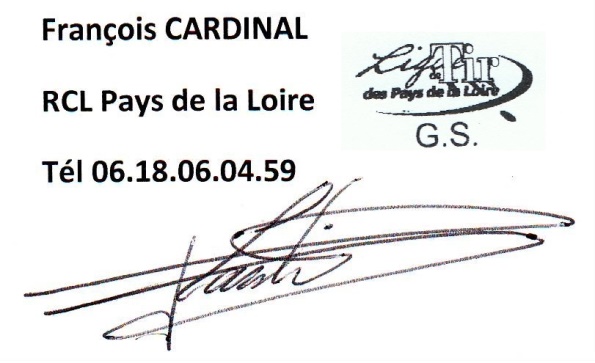 